    桃園市進出口商業同業公會 函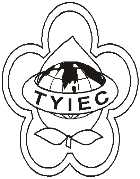          Taoyuan Importers & Exporters Chamber of Commerce桃園市桃園區中正路1249號5樓之4           TEL:886-3-316-4346   886-3-325-3781   FAX:886-3-355-9651ie325@ms19.hinet.net     www.taoyuanproduct.org受 文 者：各會員 發文日期：中華民國110年8月2日發文字號：桃貿豐字第110278號附    件：隨文主   旨：財團法人中華民國對外貿易發展協會訂於(110)年8月25日舉辦「2021年線上南亞商機日」活動，邀請南亞地區買主參與洽談，請會員廠商踴躍報名參加，請查照。說   明：     ㄧ、依據財團法人中華民國對外貿易發展協會110年7月30日外研字第1102401821號函辦理。     二、為協助我商於新冠疫情期間爭取訂單並維持出口動能，財團法人中華民國對外貿易發展協會特別規劃辦理旨揭活動，邀請印度、巴基斯坦、孟加拉及斯里蘭卡等逾70家南亞買主透過線上視訊，與我商進行面對面、一對一採購洽談會。     三、本活動不限產業且全程免費，一律採線上報名，請會員廠商踴躍報名參加。     四、檢附旨揭活動eDM(內亦含前述網址與QR Code)1份。理事長  簡 文 豐